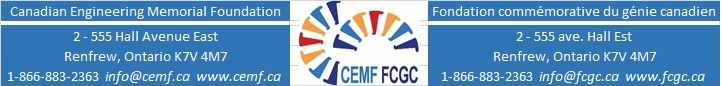 Renseignements sur les activités communautaires, para-universitaires ou parascolaires et sportives (Des exemples sont en rouge - si besoin, utiliser une seconde page)Nom:						Courier: Université:					Programme:octobre 2022AnnéeActivités communautairesFréquencePrix/Marque de reconnaissance2014Troupe de théâtre communautaireDeux pièces.  Répétitions deux soirs par semaineRegionalActivités parascolaires, y compris les activités sportives2012École secondaireEntraînement hebdomadaire et matchs pendant l’année scolaireNommée capitaine de l’équipeOther